Name _____________________________P. ___Date_________________________Label numbered items as abiotic or biotic.Label lettered items as:  organism, population, community.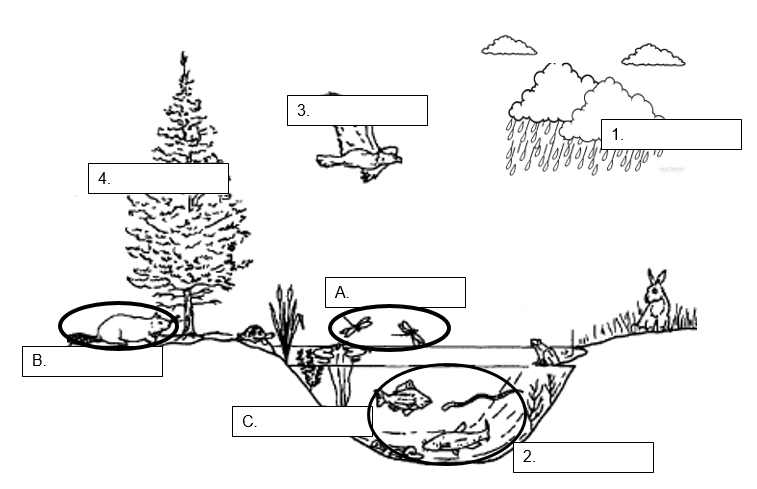 5.	Explain the difference between an organism’s habitat and its niche.______________________________________________________________________________________________________________________________________________________________________________________6. a.  	Write two examples of a Red Wolf’s habitat:________________________________________    b.	Write two examples of a Red Wolf’s niche: _________________________________________Fill in the blank squares to complete the graphic organizer with the name, description, example, and any other helpful information.  				                                        In the “example” enter  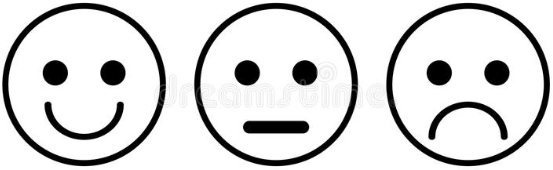 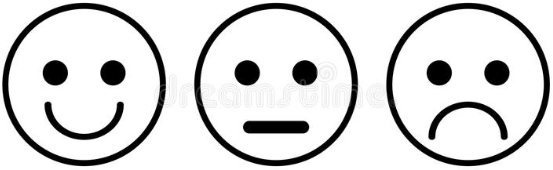 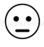 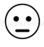 Use the food web to answer the questions.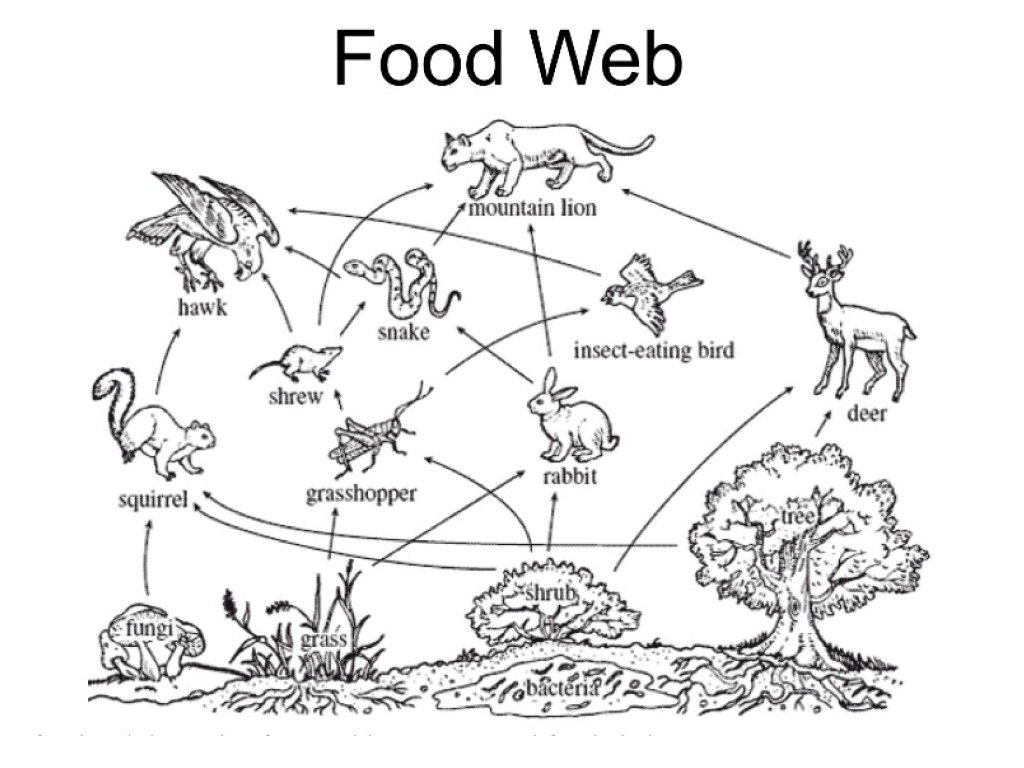 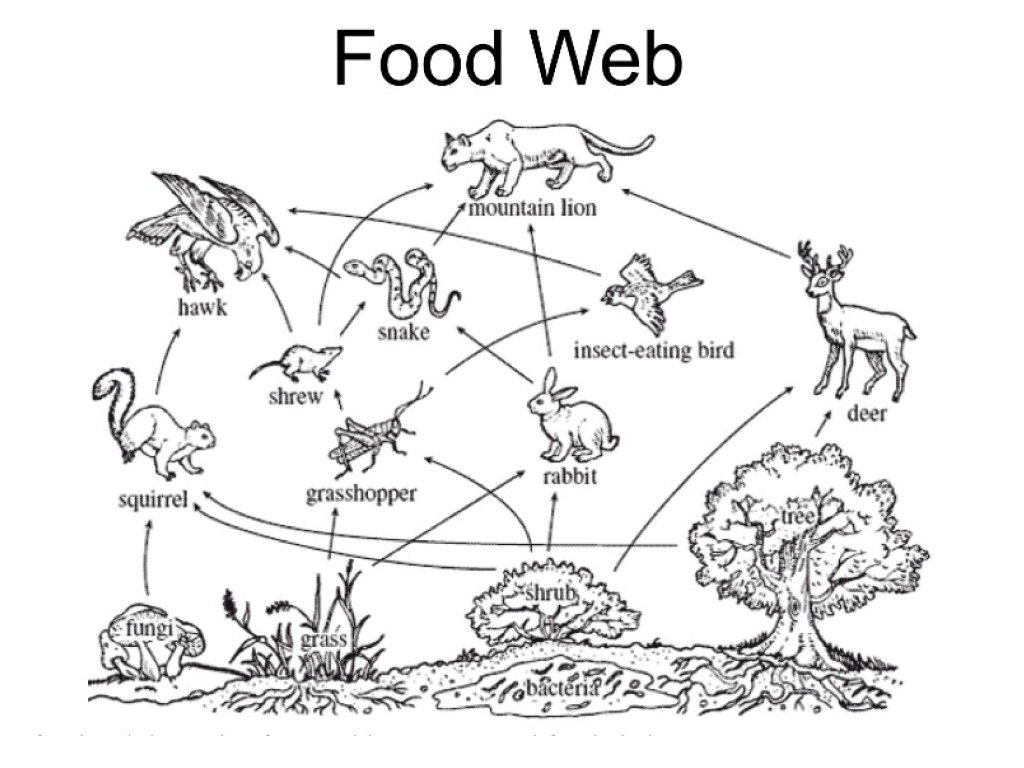 10.  What does the shrew eat for energy?_______________________________11.  What is the primary source of energy for this food web?____________________12.  The mountain lion would compete for the snake with what other organism?________________13.  What would happen to the mountain lion population if the deer and rabbit were removed from this ecosystem?  Explain._______________________________________________________________________________________________________________________________________________14.  How would the changes in the deer and rabbit population discussed in #13 affect at least two other organisms in the ecosystem?  Explain._____________________________________________________________________________________________________________________________________________________________________________________________________________________________________________________________________________________________Energy Pyramid Directions: Choose a word from the list below to fill in the name of each level. Then write the name of one organism from the above food web in Figure 2 that belongs on that level. Word list: primary consumer, producers, secondary consumer, tertiary consumer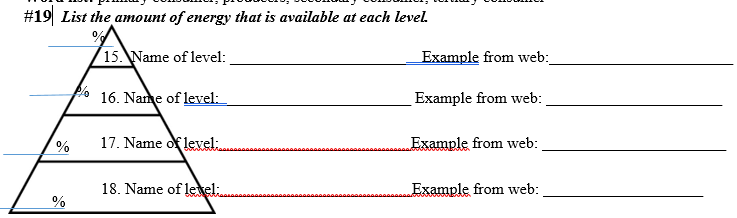 Use Figure 3 to answer the following questions.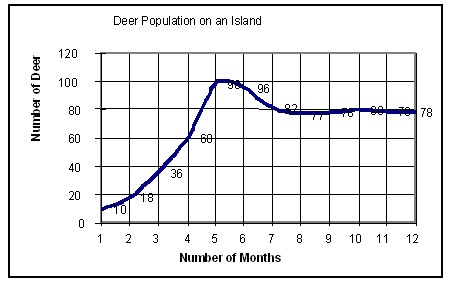 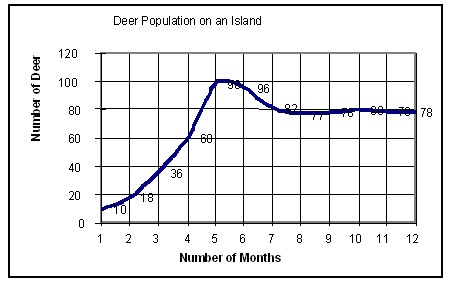 20.  In month 7, the deer population reached       _______________________________.		(not a number)21.  List two possible limiting factors causing      The population of deer to level-off.      _______________________________      _______________________________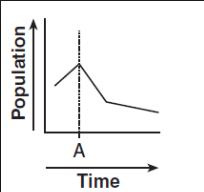 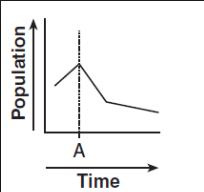 						22. Continue the line on the graph to show what most 							      likely would happen to a population of a certain 							      animal if a new predator were introduced at time ‘A’.